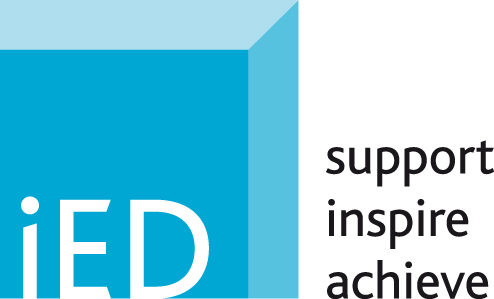 The Registered Product Designer (RProdDes) StandardThe Competence and Commitment Standard for RProdDesIED Definition of Product Design – Product design is a structured process which produces a creative three-dimensional object solution that encompasses technical and humanistic considerations with a clearly defined user and commercial viability to answer a specific problem.RProdDesFor admittance to the grade of Registered Product Designer a candidate should be able to demonstrate the following, supported by an evidence base, typically in the form of an Illustrated Report.Thus, an RProdDes candidate should be able to demonstrate that they:Use technical knowledge and humanistic understanding in the application of latest advances, including:A1 	Involvement in a significant part of the product design processA2 	Application of historical and latest trends in design thinking and their appropriate applicationA3 	An ability to work to a client briefApply a range of creative and scientific design methods to solution of product design problems, including:B1 	Analytical and creative thought processesB2 	Understanding and/or reasonable usage of the functionality and capabilities of a CAD system or visualisation systemsB3 	Use of simulation or prototyping to explore and prove innovative solutions for design problemsB4 	Contributes to the solution of design problems during the development of a substantially new productB5 	Contributes to the solution of design problems during the modification / improvement of an existing productB6	An holistic view of the design process encompassing understanding and application of marketing, aesthetics, ergonomics, manufacturing, materials, commercial and technical aspectsB7 	Involvement with the development of products encompassing the overall design process from initial brief to manufacture of production prototypeB8 	Contributes to evaluations of design solutions against constraints Design and Commercial management, including demonstrating:C1 	Responsibility for elements of product designsC2 	Contributing towards teams that meet changing technical and managerial needsC3 	Managing continuous quality improvementEffective Interpersonal Skills, including:D1 	Appropriate personal and social skillsD2 	The presentation and discussion of product design briefs, specifications and concept design proposalsD3 	Appropriate communication with others at all levelsCommitment to professional standards, obligations to society and the environment, including:E1 	Compliance with relevant codes of conductE2 	Management and application of safe systems of workE3 	Consideration of sustainable design practicesE4 	Continuing professional development necessary to maintain and enhance competence in own area of practiceE5	Exercise responsibilities in an ethical manner